Publicado en Madrid el 08/07/2016 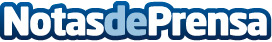 Cataluña es la comunidad autónoma donde más préstamos rápidos se concedenDurante el año 2015, en Cataluña se concedió el mayor número de créditos rápidos a través del servicio financiero de micropréstamos online QuéBueno.es. Aún así, la comunidad autónoma con más créditos concedidos en relación a su población fue CanariasDatos de contacto:Marian LópezMarketing Acquisition936001001Nota de prensa publicada en: https://www.notasdeprensa.es/cataluna-es-la-comunidad-autonoma-donde-mas Categorias: Finanzas Sociedad Madrid Cataluña E-Commerce http://www.notasdeprensa.es